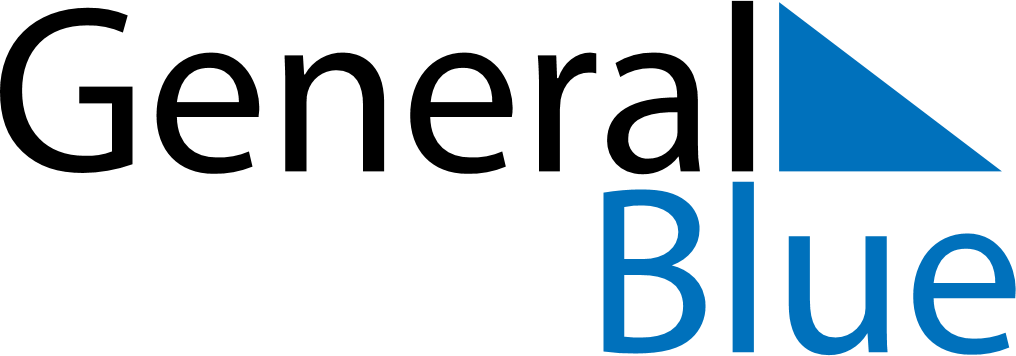 January 2019January 2019January 2019January 2019SerbiaSerbiaSerbiaMondayTuesdayWednesdayThursdayFridaySaturdaySaturdaySunday1234556New Year’s DayNew Year’s Day7891011121213Orthodox Christmas14151617181919202122232425262627Saint Sava Day28293031